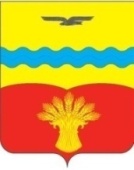 АДМИНИСТРАЦИЯ  МУНИЦИПАЛЬНОГО  ОБРАЗОВАНИЯ КИНЗЕЛЬСКИЙ СЕЛЬСОВЕТ  КрасногвардейскОГО районА  оренбургской ОБЛАСТИП О С Т А Н О В Л Е Н И Ес. Кинзелька11.01.2024                                                                                                             №  15-п/аОб утверждении Правил землепользования и застройкимуниципального образования Кинзельский сельсоветКрасногвардейского района Оренбургской областиВ соответствии с пунктом 1 статьи 32 Градостроительного кодекса
Российской Федерации, статьей 15.1 Закона Оренбургской области «О
градостроительной деятельности на территории Оренбургской области» от
16.03.2007 года № 1037/233-ГУ-ОЗ, Уставом муниципального образования
Кинзельскийсельсовет Красногвардейского района Оренбургской области, в
целях организации территорий для обеспечения устойчивого развития и
конкурентоспособного функционирования муниципального образования
Кинзельскийсельсовет:1. Утвердить Правила землепользования и застройки муниципального
образования Кинзельскийсельсовет Красногвардейского района
Оренбургской области согласно приложению к настоящему постановлению.2. Правила землепользования и застройки муниципального образования
Кинзельскийсельсовет утвержденные постановлением администрации МО Кинзельский сельсовет Красногвардейского района Оренбургской области от 26.01.2023 № 9-п «Об утверждении Правил землепользования и застройки муниципального образования Кинзельский сельсовет Красногвардейского района Оренбургской области» неприменяются к отношениям, возникшим со дня вступления в силу  настоящего  постановления.3. Установить, что настоящее постановление вступает в силу после его опубликования и подлежит размещению на официальном сайте муниципального образования Кинзельский сельсовет Красногвардейского района в сети «Интернет».4. Контроль за исполнением настоящего постановления оставляю за собой.Глава сельсовета                                                                               Г.Н. РаботяговРазослано: в дело, для опубликования, администрацию района, прокурору района.